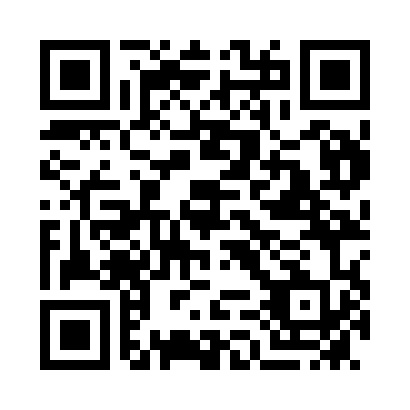 Prayer times for Pinjarra, AustraliaMon 1 Apr 2024 - Tue 30 Apr 2024High Latitude Method: NonePrayer Calculation Method: Muslim World LeagueAsar Calculation Method: ShafiPrayer times provided by https://www.salahtimes.comDateDayFajrSunriseDhuhrAsrMaghribIsha1Mon5:076:2812:203:416:127:292Tue5:076:2912:203:406:117:273Wed5:086:3012:203:396:097:264Thu5:096:3012:193:386:087:255Fri5:096:3112:193:376:077:246Sat5:106:3212:193:366:067:227Sun5:116:3212:193:366:047:218Mon5:116:3312:183:356:037:209Tue5:126:3412:183:346:027:1910Wed5:136:3512:183:336:017:1811Thu5:136:3512:183:325:597:1612Fri5:146:3612:173:315:587:1513Sat5:156:3712:173:305:577:1414Sun5:156:3712:173:295:567:1315Mon5:166:3812:173:285:557:1216Tue5:176:3912:163:285:537:1117Wed5:176:3912:163:275:527:1018Thu5:186:4012:163:265:517:0919Fri5:196:4112:163:255:507:0820Sat5:196:4212:153:245:497:0721Sun5:206:4212:153:235:487:0522Mon5:206:4312:153:225:477:0423Tue5:216:4412:153:225:467:0324Wed5:226:4412:153:215:447:0325Thu5:226:4512:143:205:437:0226Fri5:236:4612:143:195:427:0127Sat5:236:4712:143:185:417:0028Sun5:246:4712:143:175:406:5929Mon5:256:4812:143:175:396:5830Tue5:256:4912:143:165:386:57